K9R143/1X5S11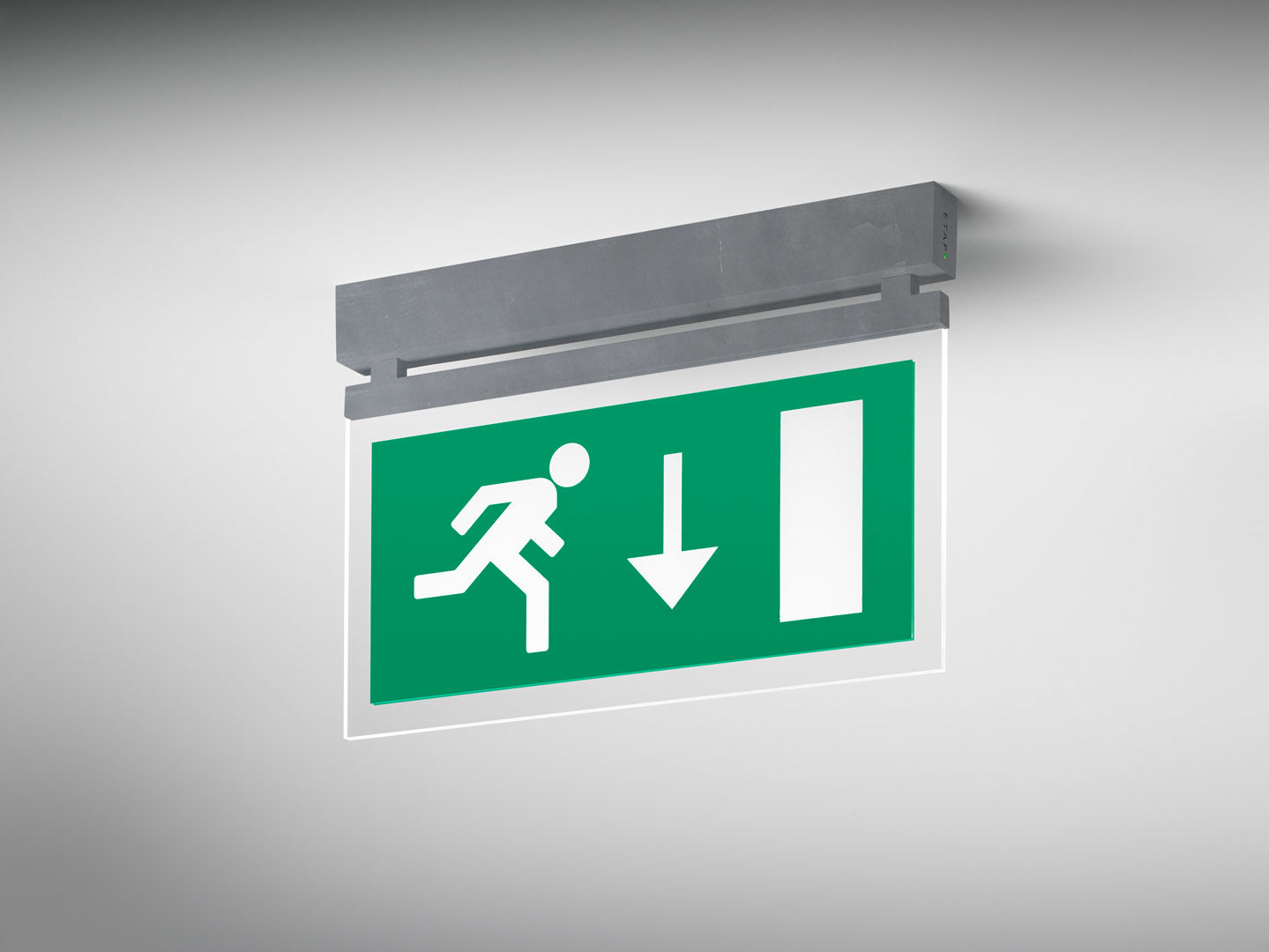 Minimalistisch design veiligheidsverlichtingsarmatuur voor enkel- en dubbelzijdige signalering. Opbouw.pictogram met dot-matrix optiek, acrylaat (PMMA), .Behuizing van gepoederlakt zamak, schroefloze opening, automatische elektrische aansluiting, schroefloze aansluitklemmen (tot 2.5 mm²). Signalisatieplaat met oplichtende randen en transparante boord. Oplichtende rand zorgt voor 5 lux bij brandbestrijdingsmiddelen.Afmetingen: 324 mm x 26 mm x 63 mm.Lichtstroom: 80 lm, Specifieke lichtstroom: 33 lm/W.Opgenomen vermogen: 2.4 W, .Frequentie: 50-60Hz AC.Spanning: 220-230V.Isolatieklasse: klasse II.Led met superieure behoudfactor; na 50.000 branduren behoudt de armatuur 0% van zijn initiële lichtstroom (Tq = 25°C).Gecorreleerde kleurtemperatuur: 5000 K, Kleurweergave ra: 80.Standard deviation color matching: 3 SDCM.Fotobiologische veiligheid EN 62471: RISK GROUP 0 UNLIMITED.Gepoederlakt zamak gietstuk behuizing, ongeverfd: robuuste look.IP-graad: IP42.IK-graad: IK04.Gloeidraadtest: 850°C.5 jaar garantie op armatuur en driver.Certificeringen: CE, ENEC.Armatuur met halogeenvrije leads.De armatuur is ontwikkeld en geproduceerd volgens standaard EN 60598-1 in een bedrijf dat ISO 9001 en ISO 14001 gecertificeerd is.